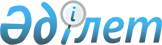 О признании утратившим силу решения акима Талгарского района от 30 января 2015 года № 01-04 "Об образовании избирательных участков для проведения голосования и подсчета голосов Талгарского района"Решение акима Талгарского района Алматинской области от 29 апреля 2015 года № 04-12      В соответствии с пунктом 8 статьи 37 Закона Республики Казахстан от 23 января 2001 года "О местном государственном управлении и самоуправлении в Республике Казахстан", аким Талгарского района РЕШИЛ:

      1. Признать утратившим силу решение акима Талгарского района от 30 января 2015 года № 01-04 "Об образовании избирательных участков для проведения голосования и подсчета голосов Талгарского района" (зарегистрированного в реестре государственной регистрации нормативных правовых актов 16 февраля 2015 года за № 3055, опубликованного в районной газете "Талгар" от 27 февраля 2015 года № 09 (4147).


					© 2012. РГП на ПХВ «Институт законодательства и правовой информации Республики Казахстан» Министерства юстиции Республики Казахстан
				
      Акима Талгарского района

Р.Садыкова
